Warszawa, 29 lipca 2020 r.Plejada polskich gwiazd w spocie telewizyjnym promującym II edycję Nagrody BohaterONy 2020 im. Powstańców Warszawskich. Rusza V odsłona ogólnopolskiej kampanii BohaterON – włącz historię! W akcję zaangażowali się wspaniali polscy aktorzy: Magdalena Różczka, Agnieszka Więdłocha, Antoni Pawlicki, Maciej Zakościelny, Maciej Musiał, Olga Bołądź, Karolina Gorczyca, Katarzyna Bujakiewicz i Michał Czernecki. Lektorem w spocie jest Małgorzata Kożuchowska. W dzień 76. rocznicy wybuchu Powstania Warszawskiego, a zatem symboliczną datą 1-go sierpnia,   rozpoczynają się działania związane z kampanią społeczną BohaterON – włącz historię. W ramach akcji po raz piąty, każdy kto chce uhonorować uczestników Powstania Warszawskiego, będzie mógł do nich wysłać  za pośrednictwem strony www.bohateron.pl kartkę, która w tym roku po raz pierwszy już nie tylko łączy pokolenia, ale również pomaga.  - Podjęliśmy decyzję o zmianie formuły wysyłki kartek do Powstańców. Tradycyjne kartki nadal będą wykonywane przez dzieci w szpitalach, zaś uczniowie wykonają specjalne pamiętniki – jednak wszyscy inni będą to mogli zrobić jedynie online. Za pośrednictwem naszej strony internetowej będzie można wysłać kilka słów do bohaterów Powstania Warszawskiego. Stworzyliśmy wzory płatnych kartek do wyboru, są dostępne na www.BohaterON.pl. Pocztówkę można wysłać dokonując opłaty 10, 50 lub 100 zł za kartkę „Brązową”, „Srebrną” oraz „Złotą”. Zdecydowaliśmy się na taką zmianę, ponieważ zamierzamy przeznaczyć jeszcze większą część środków na wsparcie materialne Powstańców i realizację ich indywidualnych potrzeb. Od ponad 4 lat zabiegamy nie tylko o pamięć, ale również pomagamy naszym Bohaterom i wiemy, jak bardzo taka pomoc jest dla nich ważna a sukces poprzednich edycji i popularność akcji wysyłania kartek, pozwala nam wierzyć, że zgromadzimy środki, które pozwolą nam objąć pomocą jeszcze większą liczbę osób  – wyjaśnia Agnieszka Łesiuk-Krajewska, organizatorka akcji BohaterON - włącz historię.Wysłane w ten sposób kartki zostaną wydrukowane i po zakończeniu akcji przekazane adresatom w formie tradycyjnej. Akcja wysyłania kartek potrwa od 1 sierpnia do 2 października – dnia w którym 76 lat temu zakończyło się Powstanie Warszawskie. W tegorocznej akcji promowana jest ustanowiona w ubiegłym roku Nagroda BohaterONy im. Powstańców Warszawskich. Sukces pierwszej edycji Nagrody BohaterONy im. Powstańców Warszawskich a więc ponad 200 zgłoszeń, co dało możliwość wyłonienia zwycięzców spośród niezwykle ambitnych projektów i docenienia wartych naśladowania osób, firm, instytucji czy organizacji.  Świadomość, że takich ludzi, instytucji i inicjatyw jest więcej, upewniło Członków Kapituły i Komitetu Organizacyjnego Nagrody w przekonaniu, że warto z rozdawania Nagród BohaterONy zrobić tradycję.  Po zakończeniu ubiegłorocznej Gali Finałowej Nagrody, która odbyła się w Teatrze Narodowym – BohaterONy nazwane zostały przez uczestników wydarzenia „polskimi historycznymi Oskarami”. - Chcemy wspólnie docenić tych, którzy podtrzymują pamięć o historii Polski: społeczników, pasjonatów - wszystkich, którzy swoim zapałem i kreatywnością sprawiają, że historia jest dla nas ciekawsza, bliższa. Zachęcamy innych, aby tak jak my opowiadali naszą historię zanim inni zrobią to za nas. - tłumaczy Łesiuk-Krajewska.
Nagroda BohaterONy 2020 im. Powstańców Warszawskich ma za zadanie wyróżnienie osób, firm i instytucji, których aktywność w szczególny sposób promowała wiedzę o historii Polski z lat 1918–1989 oraz edukację historyczno-patriotyczną od 1 stycznia 2019 r. do 31 lipca 2020 r. Laureatów w każdej z siedmiu kategorii –instytucja, firma, nauczyciel, osoba publiczna, organizacja non profit, pasjonat i dziennikarz – wybierze Kapituła Nagrody złożona z przedstawicieli polskiego rządu, środowisk kombatanckich, historyków i ambasadorów kampanii BohaterON – włącz historię!. Na podstawie oddanych przez nią głosów zostaną przyznane Złote, Srebrne i Brązowe BohaterONy.Udział w wyborze laureatów będą mieli również internauci, którzy w wyniku głosowania za pośrednictwem strony www.BohaterON.pl w każdej kategorii przyznają Złotego BohaterONa Publiczności.Kandydata do Nagrody może zgłosić każda pełnoletnia osoba – wystarczy wypełnić formularz dostępny na stronie kampanii i przesłać jego skan wraz ze zgodą kandydata na adres nagroda@bohateron.pl. Organizatorzy czekają na zgłoszenia od 1 do 31 sierpnia. Później, od 14 września do 14 października br. będzie można zagłosować poprzez stronę bohateron.pl na nominowanych. Każdy z głosujących ma prawo do oddania głosu raz dziennie na jednego Nominowanego w każdej z kategorii.Do zgłaszania kandydatów do nagrody oraz opowiadania historii Polski XX wieku zachęca spot, w którym występują znani polscy aktorzy: Magdalena Różczka, Agnieszka Więdłocha, Antoni Pawlicki, Maciej Zakościelny, Maciej Musiał, Olga Bołądź, Karolina Gorczyca, Katarzyna Bujakiewicz i Michał Czernecki. Lektorem w spocie jest Małgorzata Kożuchowska. - Dzięki akcji możemy nawiązać dialog z wyjątkowymi ludźmi reprezentującymi inne pokolenie, świadkami historii, bohaterami, którym powinniśmy po prostu podziękować. Wydarzenia sprzed 76 laty i poświęcenie Powstańców pomogły zbudować naszą tożsamość narodową. To właśnie oni pokazali nam, że wartości takie jak miłość do ojczyzny, przyjaźń, zdrowie oraz wolność są najważniejsze. To oni pokazują nam, jak pielęgnować pamięć o wydarzeniach z przeszłości, stąd Nagroda BohaterONy nosi imię właśnie Powstańców Warszawskich. Warto docenić ludzi, którzy dbają o prawdę historyczną, którzy mówią o historii i tłumaczą ją młodym pokoleniom w dostępny i kreatywny sposób - tłumaczy Antoni Pawlicki, Ambasador akcji, członek Kapituły Nagrody.
- Każdy z ambasadorów projektu miał do odegrania znaczącą rolę w spocie oraz podczas sesji zdjęciowej. Aktorzy prezentowali wydarzenia, miejsca, osoby oraz nakrycia głowy jako symbole, które każdy z nas powinien znać chociażby z lekcji historii. Nasz projekt promuje historię Polski XX wieku i pomaga zrozumieć, dostrzec wartości jakie te różne historie, składające się na nią, ze sobą niosą. Najważniejszą postacią jest Pan Władysław Rosiński ps. „Zapałka”- Powstaniec Warszawski, który w spocie spogląda na efekty pracy – statuetkę BohaterONa, na którą w symboliczny sposób składają się liczne wydarzenia z historii Polski. – tłumaczy Agnieszka Łesiuk-Krajewska. Spot promujący Nagrodę BohaterONy 2020 im. Powstańców Warszawskich będzie narzędziem szerokiej kampanii informacyjno – edukacyjnej prowadzonej przez organizatorów akcji BohaterON – włącz historię! Kampania BohaterON – włącz historię! od 2016 roku realizuje działania, którym przyświeca hasło: Pamięć – Edukacja – Pomoc, które stanowią trzy główne filary kampanii. Sukces minionych edycji projektu to ponad 830 tys. kartek wysłanych do bohaterów walk o stolicę, blisko milion złotych przeznaczonych na pomoc bezpośrednią dla Powstańców, 29 laureatów Nagrody BohaterONy 2019 im. Powstańców Warszawskich oraz ponad 700 tysięcy uczniów zaangażowanych w działania edukacyjne. Partnerami Strategicznymi V edycji projektu są PKN ORLEN i POLREGIO. Do grona Partnerów należą: Muzeum Powstania Warszawskiego, Muzeum II Wojny Światowej, Instytut Pamięci Narodowej, Narodowy Bank Polski, Fundacja PZU, Poczta Polska, Totalizator Sportowy – właściciel marki LOTTO, Polskie Line Lotnicze LOT, PGE Polska Grupa Energetyczna, PGNiG, Fundacja PWPW, Platige Image, Fundacja Pokolenia Kolumbów, Polskie Radio, Telewizja Polska S.A., Ministerstwo Kultury i Dziedzictwa Narodowego, Narodowe Centrum Kultury.Zgodę na udział w Komitecie Honorowym przedsięwzięcia wyrazili: Pan Mateusz Morawiecki, Premier RP; Pan Piotr Gliński, Wiceprezes Rady Ministrów, Minister Kultury i Dziedzictwa Narodowego; Pan Jacek Sasin, Wiceprezes Rady Ministrów, Minister Aktywów Państwowych; Pan Wojciech Murdzek, Minister Nauki i Szkolnictwa Wyższego; Pan Mariusz Błaszczak, Minister Obrony Narodowej; Pan Jacek Czaputowicz, Minister Spraw Zagranicznych; Pani Marlena Maląg, Minister Rodziny, Pracy i Polityki Społecznej; Pan Dariusz Piontkowski, Minister Edukacji Narodowej; Pan Jan Józef Kasprzyk, Szef Urzędu ds. Kombatantów i Osób Represjonowanych; Pan Paweł Pietrzyk, Naczelny Dyrektor Archiwów Państwowych; Pan Tadeusz Krawczak, Dyrektor Archiwum Akt Nowych; Pan Jan Ołdakowski, Dyrektor Muzeum Powstania Warszawskiego; Pan Karol Nawrocki, Dyrektor Muzeum II Wojny Światowej; Pan Robert Kostro, Dyrektor Muzeum Historii Polski; Pan Paweł Żurkowski, Dyrektor Muzeum Wojska Polskiego; Pan Paweł Pawłowski, Dyrektor Muzeum Sił Powietrznych w Dęblinie; Pan Leszek Żukowski, Prezes Zarządu Głównego Światowego Związku Żołnierzy Armii Krajowej.Do Kapituły Nagrody BohaterONy 2019 im. Powstańców Warszawskich przystąpili: Hanna Stadnik ps. „Hanka”, sanitariuszka w Powstaniu Warszawskim, Wiceprezes Światowego Związku Żołnierzy Armii Krajowej; Władysław Rosiński ps. „Zapałka”, strzelec w Powstaniu Warszawskim; Piotr Gliński, Przewodniczący Kapituły Nagrody, Wiceprezes Rady Ministrów, Minister Kultury i Dziedzictwa Narodowego; Jacek Sasin, Wiceprezes Rady Ministrów, Minister Aktywów Państwowych; Dariusz Piontkowski, Minister Edukacji Narodowej; Jan Józef Kasprzyk, Szef Urzędu ds. Kombatantów i Osób Represjonowanych; Jarosław Szarek, Prezes Instytutu Pamięci Narodowej; Piotr Legutko, Dyrektor TVP Historia w imieniu Pana Macieja Łopińskiego, p.o. Prezesa Zarządu Telewizji Polskiej; Agnieszka Kamińska, Prezes Zarządu Polskiego Radia; Karol Żbikowski, Prezes Zarządu Platige Image; Anna Jakubowski, Dyrektor Generalna koncernu Avon na Polskę i kraje Bałtyckie, członkini IAA Polska; Jan Kowalski, Dyrektor Biura Programu „Niepodległa”; Rafał Wiśniewski, Dyrektor Narodowego Centrum Kultury; Wojciech Kaczmarczyk, Dyrektor Narodowego Instytutu Wolności; Wojciech Roszkowski, autor publikacji o historii Polski XX i XXI wieku, profesor nauk humanistycznych; Tomasz Okoń, pomysłodawca i autor programu "Historia bez cenzury"; Magdalena Różczka, aktorka, ambasadorka kampanii BohaterON – włącz historię!; Agnieszka Więdłocha, aktorka, ambasadorka kampanii BohaterON – włącz historię!; Antoni Pawlicki, aktor, ambasador kampanii BohaterON – włącz historię!; Maciej Zakościelny, aktor, ambasador kampanii BohaterON – włącz historię!; Maciej Musiał, aktor, ambasador kampanii BohaterON – włącz historię!; Olga Bołądź, aktorka, ambasadorka kampanii BohaterON – włącz historię!; Katarzyna Bujakiewicz, aktorka, ambasadorka kampanii BohaterON – włącz historię!; Karolina Gorczyca, aktorka, ambasadorka kampanii BohaterON – włącz historię!; Małgorzata Kożuchowska, aktorka, ambasadorka kampanii BohaterON – włącz historię!; Michał Czernecki, aktor, ambasador kampanii BohaterON – włącz historię!.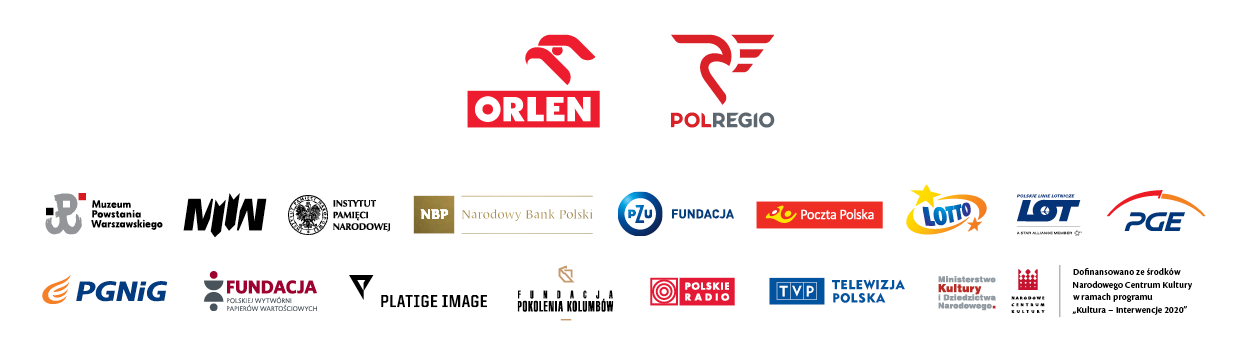 Więcej informacji o kampanii jest dostępnych na stronie: www.BohaterON.pl Link do materiałów prasowych: https://tiny.pl/7fkwcKontakt dla mediów:Marta Nowake-mail: marta@bohateron.pltel. 605 898 655